MAPAS DE CONOCIMIENTO REGIONALPASO 2PRESENTADO POR:MOISES DANIEL MADURO VILORIACÓDIGO 1140835021HENRY LEONARDO ALZATEEDWIN ADRIAN NAVIAJEIR DAYANA BRAVOCÓDIGO: 1059915091CURSO: 712001_6TUTOR: DIEGO PEDRO JUAN GAMEROUNIVERSIDAD NACIONAL ABIERTA Y A DISTANCIA UNADESCUELA DE CIENCIAS BÁSICAS TECNOLOGÍAS E INGENIERÍAOctubre 2018​ Categoría regional escogida por el grupo y justificación de esa escogencia.     La categoría escogida por el grupo es municipio, tomamos esta categoría ya que al ser un municipio algo más pequeño que una región, nos permite enfocarnos en la problemática escogida por el grupo y realizar un análisis más detallo de un de una zona de Colombia. El municipio que tomamos es el de Patía, Cauca.    Esta categoría nos permite hacer un mejor proceso de indagación teniendo mayor acceso a fuentes primarias y secundarias de información; lo que permite hacer un adecuado mapa regional y reconocer los ámbitos social, político, económico, territorial, intercultural   y educativo del municipio el Patía, el cual fue seleccionado por consenso por el grupo; además desde la perspectiva como estudiantes de la Universidad Nacional Abierta y a Distancia UNAD, es muy importante fortalecer el enfoque investigativo; para poder plantear posibles soluciones a las problemáticas  que se presentan en nuestro contexto social. Se realizar un estudio al municipio de Patía cauca en el ámbito educativo, reconociendo la importancia de este en la sociedad y observando falencias en el municipio con respecto a este ámbito.INFORMACIÓN DEL MUNICIPIO​​Nombre del municipio: Municipio de PatíaNIT: 891502194-8Código Dane: 19532Gentilicio: PatianosOtros nombres que ha recibido el municipio: El BordoGeografía    Descripción Física: Su cabecera, El Bordo, está localizada a los 02º 06' 56" de latitud norte y 76º 59' 21" de longitud oeste. Altura sobre el nivel del mar: 910 m. Temperatura media: 23°C. Precipitación media anual: 2.171 mm. Dista de Popayán 82 km. El área municipal es de 723 km2 y limita por el Norte con El Tambo y La Sierra, por el Este con La Sierra y Bolívar, por el Sur con Sucre y Mercaderes y por el Oeste con Balboa y Argelia. Hacen parte del municipio los corregimientos de El Hoyo, La Fonda, Las Tallas, Mendez, Pan de Azúcar, Angulo, Bello Horizonte, Brisas, Santacruz, Don Alonso, El Estrecho, El Placer, El Puro, Galíndez, La Mesa, Patía, Piedra Sentada y Santa Rosa Baja.    Límites del municipio: Limita por el Norte con El Tambo y La Sierra, por el Este con La Sierra y Bolívar, por el Sur con Sucre y Mercaderes y por el Oeste con Balboa y ArgeliaExtensión total: 755000 Km2Extensión área urbana: 22240 Km2Extensión área rural: 732760 Km2Altitud de la cabecera municipal (metros sobre el nivel del mar):  910 m.Temperatura media: 23°C.​Distancia de referencia: a 85 Km de Popayán - capital del departamento del Cauca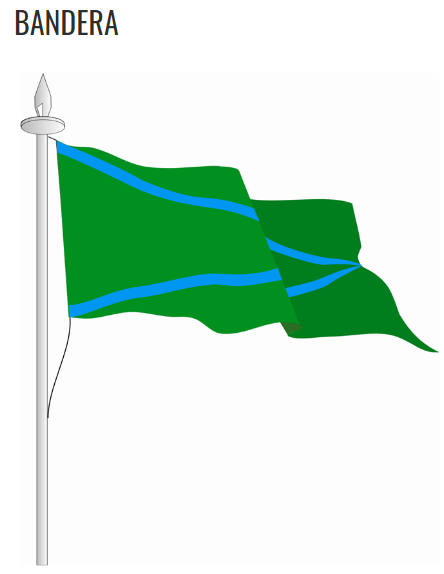 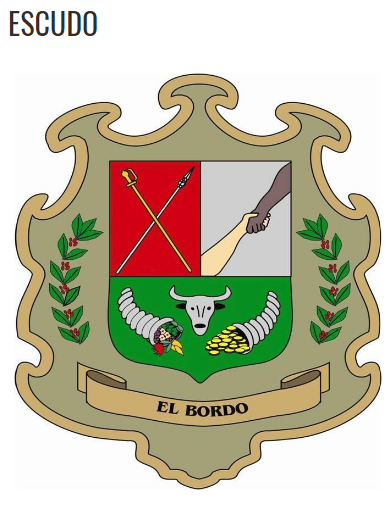 Imágenes recuperas de: http://patia-cauca.gov.co/MiMunicipio/Paginas/Nuestros-Simbolos.aspxhttps://drive.google.com/open?id=1HMAZ4-Yco__jGs2YWPTZihKLHwqnn2qCÁmbito de indagación escogido por el grupo y justificación de la escogencia.     La educación está consagrada como un derecho fundamental en Colombia. El artículo 67 de la Constitución Política la define como un servicio público que tiene una función social, que busca el acceso al conocimiento, a la ciencia, a la técnica y a los demás bienes y valores de la cultura.    Además; Los gobiernos del mundo han puesto sus ojos en la educación como una poderosa herramienta de transformación, que facilita el fortalecimiento de la democracia, genera movilidad social y reduce las desigualdades sociales y económicas. La Organización de las Naciones Unidas pudo establecer, utilizando datos correspondientes a 114 países, entre 1985 y 2005, que un año más de educación está asociado directamente a una reducción de 1,4 puntos porcentuales del Coeficiente de Gini, principal indicador que mide la desigualdad.     Desde la perspectiva anterior se comprende como desde el ámbito educativo se debe contribuir en el desarrollo de propuestas que fortalezcan la investigación, la ciencia y la tecnología, para propender por un desarrollo social, incluyente, sustentado en mejorar la calidad de vida de las personas de manera solidaria y sostenible con el medio ambiente.    La educación es un derecho fundamental y la base del progreso de cualquier país. Los padres necesitan tener conocimientos sobre salud y nutrición para poder brindar a sus hijos la infancia que se merecen. Para ser prósperos, los países necesitan trabajadores cualificados y educados. Los desafíos de la erradicación de la pobreza, la lucha contra el cambio climático y el logro de un desarrollo verdaderamente sostenible en los próximos decenios nos conminan a actuar juntos. Con colaboración, liderazgo y unas inversiones acertadas en educación podemos transformar la vida de las personas, las economías de los países y nuestro mundo en general. — BAN KI-MOON, SECRETARIO GENERAL DE LAS NACIONES UNIDAS. Citado por     La educación ayuda a proteger a los trabajadores y las trabajadoras contra la explotación al dar lugar a un aumento de las oportunidades de obtener contratos seguros. En El Salvador, solo el 5% de los trabajadores que no han terminado la enseñanza primaria tiene contrato de trabajo, algo que los hace muy vulnerables. En cambio, el 47% de los trabajadores que han cursado la enseñanza secundaria cuenta con un contrato firmado.     En conclusión, desde el ámbito educativo se puede aportar tanto en el reconocimiento de las problemáticas que vive el municipio del Patía como el desarrollo de estrategias enfocadas a cambiar esa realidad. Según , La educación contribuye a un aumento de los ingresos de los agricultores. En los países de bajos ingresos, la mayor parte de la población no recibe un salario con regularidad, sino que, por el contrario, depende de la agricultura. Los agricultores con estudios pueden interpretar y responder mejor a la información nueva para, por ejemplo, utilizar más provechosamente los abonos, adoptar medidas de conservación del suelo y de lucha contra la erosión.La educación en el Patía Cauca En nuestro municipio La educación  presenta una serie de inconvenientes en distintos aspectos: Falta de un óptimo mobiliario, material didáctico, computadores, infraestructura para la recreación, el deporte y la cultura, el campo de docentes muchas veces está incompleto  y no hay educación superior pública. Los principales problemas en el sector educativo están relacionados con deficiencias en cobertura y calidad, con una alta tasa de analfabetismo y deserción, deficiente capacitación de docentes, insuficiencia en mobiliario y material didáctico y limitaciones en infraestructura física. La tasa de analfabetismo es del 10,4% frente al promedio nacional del 12%. En el nivel preescolar la cobertura bruta promedio es del 67,4%. En primaria la cobertura bruta es de 120,6%. La cobertura neta en secundaria se encuentra en 56,6 %.Las zonas rurales están abandonadas por las entidades Estatales, ya que la infraestructura de los colegios y escuelas en muchas  partes están en obra negra, a punto de caerse, falta de salones, falta de mobiliario, falta de salones de laboratorio, de computación etc. Y lo más importante el campo docente se ha visto afectado por las lejanías y por el conflicto armado, presencia de grupos armados en la zona que intimidan a las personas. Sin embargo mucha de la población infantil  ha tenido que abandonar a su familia, debido a la necesidad de salir adelante, muchos casos desde el primer grado de secundario, otros apenas terminan el bachiller. La educación superior es una gran oportunidad para todos los jóvenes, pero no todos pueden acceder a ella, algunos padres tiene la forma de solventar todos los gastos que esto implica para que sus hijos estudien, ya sea en universidad pública o privada muchos otros no tiene los recursos y simplemente el o la adolescente se queda sin poder estudiar.Esto ha sido una gran problemática para nuestra sociedad, que debería ser analizada y ejecutar planes de desarrollo y progreso a cargo de  las entidades correspondientes y líderes de las comunidades, gestión, organización y planificación, pero ello implica que no haya corrupción y esta es la razón por las cueles las sociedades no progresan. En cada departamento con sus respectivos municipios deberían apostarle a grandes proyectos relacionados directamente con la mejora de la educación, porque de ello depende el progreso de la sociedad, hoy en día en alineación con la naturaleza. BIBLIOGRAFIAMINEDUCACION. (sf). PLAN NACIONAL DECENAL DE EDUCACIÓN 2016-2026: EL CAMINO HACIA LA CALIDAD Y LA EQUIDAD. Recuperado el 10 de octubre de 2018, de http://www.plandecenal.edu.co/cms/images/PLAN%20NACIONAL%20DECENAL%20DE%20EDUCACION%202DA%20EDICION_271117.pdfUNESCO. (sf). EL DESARROLLO SOSTENIBLE COMIENZA POR LA EDUCACIÓN. Recuperado el 11 de octubre de 2018, de http://unesdoc.unesco.org/images/0023/002305/230508s.pdfProclama del Cauca. (sábado 22 de septiembre de 2018). El Patía a la vanguardia de los tics. Recuperado de: https://www.proclamadelcauca.com/alcalde-patia-la-vanguardia-la-tics/Patiaadmon. Caracterización. (PDF). Recuperado de: http://crc.gov.co/files/ConocimientoAmbiental/POT/patia/patiaadmon.pdfPlan de Desarrollo Patía. (2016-2019).  Cambio para la paz. Recuperado de: http://www.patiacauca.gov.co/Transparencia/PlaneacionGestionyControl/Plan%20de%20Desarrollo%202016%20-%202019.pdfLa Jagua Henry AlzatePatia- Cauca
Jeir  BravoAntioquia 
Moises MaduroLa Paz – Cesar
Luis  JiménezSantander de Quilichao
Edwin  NaviaSemejanzas DiferenciasEDUCACIONLa Jagua cuenta con una mala calidad educativa, a pesar de contar con una excelente cobertura. El 44 % de los bachilleres del 2001 al 2010 obtuvo un puntaje bajo en las pruebas del ICFES.
En las veredas se hace más notorio la deserción escolar debido a las dificultades de acceso a las diferentes instituciones, debido al mal estado de las vías. También podemos decir que hay otra problemática en la educación de nuestro municipio la falta de docentes eso desestabiliza la educación en este municipio teniendo en cuenta que este lugar es uno de los más importantes económicamente por la zona minera y AgrícolaLa tasa de analfabetismo es del 10,4% frente al promedio nacional del 12%. En el nivel preescolar la cobertura bruta promedio es del 67,4%. En primaria la cobertura bruta es de 120,6%. La cobertura neta en secundaria se encuentra en 56,6 %.Analfabetismo Antioquia representa una de las tasas más altas del país con 7,01 % según datos arrojados por la Oficina Asesora de Planeación y Finanzas en 2010.  Primaria, básica secundaria y media del 79,35 %, observándose la mayor cobertura en el nivel primaria con el 89,34 %, la media es el nivel con menor porcentaje de cobertura alcanzando el 52,34 % de la población que debería cubrir. Cuenta con 3 instituciones de bachillerato, cuenta con la sede de la universidad nacional, que en este año abrirá con sus primeros programas.
El analfabetismo se encuentra aproximadamente en un  9%. Se presenta un índice alto de deserción escolar en las zonas rurales, por causa de vías en malas condiciones y falta de transporte escolar.  Cuenta con 116 Instituciones Oficiales ,12 Instituciones Privadas, 8 de educación no formal; cuenta con sedes universitarias, una de la universidad del valle, una de la universidad del Cauca, una de la universidad privada UNIMINUTO de Popayán y cuenta con dos sedes del Sena.Semejanzas encontradas con el municipio de la paz es la difícil situación que afronta la educación en el país por falta de inversión en transportes escolares.

A pesar de que en todas hay escuelas y universidades, se encuentran con una alta tasa de analfabetismo.Una diferencia con respeto al municipio de la paz es que en este municipio hay pocas instituciones.                                            Hay municipios en donde el acceso por vías o estructura física de los colegios es difícil llegar y acceder a la educación.     SOCIO-ECONOMICOUno de los principales problemas que tiene el municipio, es la falta de oportunidad de empleo para nuestra gente en los proyectos carboníferos y lo agrava aún más la importación de mano de obra en los proyectos de diferentes áreas, que se desarrollan en la actualidad. 
Hay una falla en este municipio Porque no hay microempresas no piensas en aquella personas que quieren salir adelante con la agricultura,  ya que este medio lo tienen abandonado, debemos razonar y dejar de pensar solo en zona minera, la jagua debe ampliar más las oportunidades teniendo en cuenta abriendo microempresas para dar más oportunidades a los habitantes de este municipio.Depende en gran parte del sector agrícola, seguido por la actividad pecuaria y el aprovechamiento de los recursos forestales.Prestación de servicios, industrial, comercio, agricultura, ganadería y minería. Sede de numerosas empresas comerciales e industriales, es considerada despensa agrícola del Área Metropolitana del Valle de Aburra y zonas aledañas y posee un potencial turístico y ecoturístico de gran importancia.Ganadería y agricultura principalmente. Es un atractivo turísticoBasada principalmente en la agricultura, el comercio y los beneficios que implica el contar con un parque industrial. Proviene en buena parte del sector primario de vocación agropecuaria donde el café, la caña de azúcar y la yuca entre otros son renglones de gran importancia que generan ingresos a los agricultores.En las regiones se ve evidencia que la agricultura y la ganadería se ejercen en cada una de ellas.               En la Paz y en Antioquia la economía también en impulsada por el turismo, siendo un sector que está tomando fuerza en estas regiones.En las zonas más alejadas, hay poca inversión del estado, esto se evidencia que no se tiene un plan desarrollado integral en cada una de las regiones, en las cuales muchas se sienten descuidadas y no tienen como invertir en el progreso de los mas jóvenes, por medio de la creación de microempresas que impulsen y motiven a la sociedad a emprender su propio negocio, generando empleo y facilitando el desarrollo económico de las regiones.
TERRITORIALIDAD E INTERCULTURALIDADEn el municipio de la Jagua se localizan personas de la etnia indígena donde proviene de la serranía del Perijá; como la yuca, afro descendientes y mestizos. Cuenta con 3 corregimientos: La Palmita, Boquerón, cuya población en un 90% son afro descendiente, y por último; La Victoria de San Isidro, todos cercanos a la cabecera municipal.Patía es semilla, y raíces de africanos, indígenas y europeos, “tierra de los mayores” – “un caldo donde se mezclan las particularidades africanas de los ancestros, las raíces de los indígenas y los europeos. Encontramos comunidad afro en las siguientes localidades; La Fonda, las Tallas, El Estrecho, El Patía, Olaya, El Vial, entre otros. La población afrocolombiana que habita en Antioquia la constituyen 598 006 personas según el censo del 2005, lo que representa el 10,9% de la población total. En el departamento tienen asiento las comunidades indígenas Embero (Natío, Chamé), Menú y el pueblo Tule o KunaCuenta con cultura afrodescendiente, cultura indígena, con cultura santandereana. La parte este del territorio, cerca de la Serranía del Perijá está habitada por el pueblo Yapa de indígena.Riqueza pluriétnica, donde conviven comunidades indígena, afrodescendiente y comunidad mestiza en su gran mayoría.  En el municipio de Santander de Q. predominan tres grupos étnicos, afrocolombianos, indígenas y mestizos, las cuales están presentes en todos los barrios y las veredas, pero distribuidos en proporciones diferentes, la distribución se presenta así: los afrocolombianos con un 33%, los indígenas con un 20% y los mestizos con un 47%. (CAUCA, sf).En todas las regiones se encuentran población indígena y afro, las cuales son características de Colombia y su diversidad cultural como país.En la región antioqueña y en Quilichao la territorialidad de los grupos indígenas no se encuentra definida como las demás regiones, que los pueblos indígenas cuentan con un territorio definido. En estas regiones se pueden encontrar descendencia indígena tanto en la ciudad como en los lugares o pueblos más apartados.CONFLICTOSUno de los municipios en los que el conflicto social causo mayor afectación, por la injerencia directa de los grupos armados ilegales (guerrilla y autodefensas) en todas las estructuras sociales, y  por su ejecución de actos propios de su  accionar .en los años 2004-2008.Minería ilegal. Desplazamientos forzados por el conflicto. Deforestation.Deforestation y conflict armada.Contrabando proveniente de la guajira, ya sea gasolina o alimentos. Deforestation. Alta migration de Venezuelans.Conflicto armado. Aunque después del acuerdo de paz esta situación ha cambiado; aún se siguen presentado situaciones de conflicto en zonas rurales del municipio donde se realiza actividad de minera ilegal y producción de cultivos ilícitos.  Según (ESPECTADOR, 2011) El 50% de las minas en el país son ilegales y muchas están dominadas por grupos armados al margen de la ley.Todas las zonas se han visto golpeadas por el conflicto armado, sufriendo de desplazamiento forzado y migración a las ciudades.       Se evidencia un problema ambiental en cada municipio por la deforestación que están sufriendo a mayor o menor escala.La Paz, por su cercanía a la frontera Venezolana tiene el conflicto del contrabando el cual sufre a diario, otro conflicto de esta región es el desplazamiento de Venezolanos que llegan al país buscando mejor calidad de vida, esto genera una carga social, económica y de salud al municipio por la cantidad de Venezolanos que llegan a él diariamente.SALUDEn este municipio de la Jagua de Ibérico - Cesar, se han registrado dificultades de calidad en la prestación de los servicios, minorando de la cobertura en zonas rurales, deficiencia en programas de promoción y prevención de la salud (P y P), aumento de las enfermedades y eventos de salud pública. En este municipio de la Jagua de Ibérico está radicado. El Hospital local Jorge Isaac Rincón Torres ESE, del primer nivel de atención que dispone de una moderna infraestructura y por medio de la clínica MedidoEl casco urbano cuenta con El Hospital Local El Bordo de nivel 1.Infraestructura compuesta por 30 clínicas y hospitales, 9 centros y 50 puestos de salud, siendo la zona del altiplano o Valles de San Nicolás la de mejor atención con 3 clínicas en el municipio de Rionegro y La Ceja, 10 hospitales y 25 centros de salud.Cuenta con un hospital de segundo nivel, con muchas problemáticas y en algunos corregimientos con centros de salud, que no tienen médicos fijos.   Cuenta con un hospital de nivel uno, que se encuentra ubicado en el centro del municipio entre las carreras novena y octava y calles segunda y tercera; también cuenta con tres centros de  salud en el perímetro urbano y un puesto de salud en el corregimiento de Mondomo.Todas cuentas con hospitales, pero algunos no están bien dotados, carecen de recursos e infraestructura.No todos cuentan con una Clínica y con centros de salud especialidades, en caso de algo grave el paciente debe ser movido a otras zonas en donde se cuenten con mejor cobertura.POBLACION VULNERABLEDentro del municipio se encuentran 1.800 hogares en condición de pobreza extrema, los cuales se encuentran distribuidos en el casco urbano, corregimientos y veredas, siendo las zonas rurales las de mayor población con vulnerabilidad.
En nuestro municipio esta población está siendo atendida especialmente por la estrategia Red Unidos, la cual reúne población con pobreza extrema, victimas, víctimas del conflicto armado y población con sisen 1 y 2.
Esta población dentro del municipio está identificada en su gran mayoría como personas desplazadas por la violencia, la cual han sido víctimas de desplazamientos forzosos, provocado por el enfrentamiento entre actores armados.El desplazamiento forzado ha hecho que en el municipio se encuentren personas provenientes de otros municipios y departamentos, registrados en la personería municipal y reportados a la Red de Solidaridad Social, haciendo de la cabecera municipal la ciudad receptora del desplazamiento por violencia, en condiciones de absoluta miseria, y sin contar con el equipamiento y los servicios básicos necesarios para atender a dicha población.Se encuentra un número considerable de personas que no tienen los recursos para vivir dignamente, no cuentan con acceso a las fuentes de trabajo, al acceso de bienes y servicios y al trato dado a hombres frente a las mujeres, a personas jóvenes frente a las adultas y a adultos mayores y en las oportunidades de los grupos minoritarios (étnicos, sexuales, religiosos etc.) frente a los grupos mayoritariosCuenta con próximamente con una de sus vías tradicionales pavimentadas y con mejoramientos de vivienda para más de 50 hogares que fueron seleccionados este miércoles mediante sorteo. Con más de 360 hechos tan importantes como la entrega de obras de infraestructura social, sorteos para el mejoramiento de vivienda, inscripciones al programa Mi Negocio, ferias agroalimentarias y talleres de habilidades para la vida enfocados en jóvenes, entre otras actividades.Se está estimulando en la
comunidad en general (entendida esta como aquella compuesta por la sociedad civil, las
redes institucionales y gubernamentales, instituciones no gubernamentales, redes
familiares, laborales, etc.) acciones y representaciones positivas frente a sujetos que han
sido excluidos, en este caso, los consumidores de drogas. Se evidencia que en todas las zonas estudiadas hay pobreza y desatención del estado, a pesar que se encuentran realizando inversiones para brindarles casas y mejorar su calidad de vida, no hay un plan para mejorar su nivel económico.En el Patia debido a su problema armado, se encuentra una gran cantidad de personas desplazadas las cuales , no están siendo incluidas en los planes de vulnerabilidad del municipio, dejando a un lado sus derechos humanos.COMUNICACIONSe cuentan con una emisora comunitaria, canal de televisión (T.V cable), operadores de telefonía de movistar y claro y otros operadores, internet subsidiado (Amigo Red) y otros operadores privados que le permiten a los Zagueros estar comunicados con el resto del país y el mundo. 

Terrestres: De Valledupar se puede llegar por transporte terrestre aproximadamente a 1 hora con 45 minutos por carretera pavimentada, este se puede realizar a través de busetas y taxis que prestan su servicio hasta La Jagua de Ibérico y a los otros municipios aledaños.Se entregaron a la comunidad una zona Wifi para que las personas puedan acceder de forma gratuita y sin límites a todo el contenido digital disponible en internet, de esta manera este municipio ofrece la posibilidad de que sus habitantes disfruten de todo el potencial que ofrecen las tecnologías de la información y comunicación (Tics).Están disponibles prácticamente todos los servicios posibles de telecomunicaciones, desde teléfonos públicos, pasando por redes de telefonía móvil, redes inalámbricas de banda ancha, centros de navegación o cibercafés, comunicación IP, etc.La inversión de Min TIC en el municipio para el proyecto de conexión es de $549 millones durante el período de gobierno del Presidente Juan Manuel Santos. Cada Zona Wifi funciona las 24 horas del día, los siete días de la semana y soporta en promedio a 200 personas navegando al mismo tiempo.Cuenta con un periódico su nombre es Proclama Del Cauca que es uno de los diarios más influyente. Otro de los espacios de periodismo es Quilichao Radio y Tv, también cuenta con la emisora local Santander estéreo y la emisora indígena Radio P.a. Yuma que tiene su sede en Santander de Quilichao.Se cuenta con una buena cobertura de comunicación en las diferentes zonas expuestas, se cuenta con internet en cada una de ellas.En Antioquia es donde se evidencia más el desarrollo tecnológico y de comunicaciones, así como mayor inversión en las ciudades principales. ORGANIZACION SOCIALOrganizaciones sociales de base, que representen los intereses de las comunidades a través de la generación de acciones de capacitación, de apoyo a la organización y de suministro de información para que los ciudadanos y las ciudadanas participen en la toma de decisiones y en el control de lo público. Para este efecto, se generaran espacios para la reflexión y difusión de la información pública dentro de las Juntas de Acción Comunal, mesas de trabajo, el Consejo Territorial de Planeación y las Veedurías Ciudadanas, lo cual permitirá articular los procesos de decisión y control social con las acciones de la administración municipal.Artículo 3 lo que es la organización administrativa como un “medio institucional a través del cual se cumplen las competencias y funciones del Municipio”, “con la observancia de los criterios constitucionales de igualdad, moralidad, eficacia, eficiencia, economía, celeridad, imparcialidad, publicidad y responsabilidad” y en el artículo 4 expresa que “La Estructura Orgánica de la Administración Municipal de Patía se fundamenta en su composición orgánica y funcional mediante la gestión por Planes, Programas y Proyectos”, es decir, el Decreto significó un cambio fundamental de la estructura que anteriormente no era viable ni flexible y cuyo organigrama realmente era salido de todos los parámetros que regulan su diseño por ser inexacto,Las Organizaciones sociales cumplen un papel muy importante para la protección de las personas más vulnerables, como niños, madres y ancianos. Muchas son solventadas por el estado, y otras con recursos privados y participación voluntaria en actividades.
Para ayudar a personas vulnerables hay organizaciones sociales en Medellín que trabajan en varias actividades para aliviar las necesidades de muchos.Consejos Comunitarios de Santander de Quilichao: En Santander de Quilichao, existen cuatro (4) consejos comunitarios Afros, identificados así: Consejo Comunitario San Jon del Garrapatero (7 veredas); Consejo Comunitario Aires del Garrapatero (5 veredas); Consejo Comunitario la Quebrada (5 veredas); Consejo Comunitario Cuenca rio Quinamayo (CURPAQ)(15 veredas), los cuales tienen un proceso político organizativo orientado a través del Plan Etno-desarrollo que comprende líneas estratégicas de: Cultura, Deporte, Educación, infraestructura y saneamiento, Salud, Gobierno/Gobernabilidad, Desarrollo económico y medio ambiente, en cada una de estas líneas existen programas, subprogramas, líneas base, indicadores y metas, los cuales serán articulados por cada una de las secretarias de despacho al momento de la implementación. Se observa que en cada uno de los municipios indagados tanto las comunidades como las instituciones gubernamentales están  organizadas en busca de mejorar el desarrollo regional en sus territorios.La inequidad en el desarrollo regional de cada uno de los municipios indagados es dispar y esto influye en las estructuras de organización social. POLITICOEl Municipio de la Jagua de Ibérico, en periodos anteriores ha venido impulsando un dinámico proceso de gestión, para avanzar en el crecimiento del bienestar social de las comunidades, pero a una falta fortalecer y orientar con eficiencia y eficacia el cumplimiento de las competencias asignadas, soportar los procesos de ejecución de las políticas públicas municipales, y dar respuestas oportunas a las demandas sociales que se genera de ello.En concordancia con lo expuesto en el Plan de Desarrollo con el lema “PorquePatía somos todos”, asume y adopta las siguientes políticasnacionales:Política de primera infancia.  Política Nacional para la atención, asistencia y reparación integral a las víctimas del conflicto armado interno. Política pública de mujer y género.Política pública de derechos humanos y derecho internacional humanitario. En la Constitución del Estado de Antioquia, ''sancionada por los representantes de toda la provincia y aceptada por el pueblo el 3 mayo de 1812'', inspirada en la Carta de Tunja de 1811, que a su vez tenía influencia angloamericana y francesa, hay un preámbulo de postulación que indica el perfil del nuevo gobierno: ''sabio, liberal y doméstico''. Según Carlos Restrepo Piedrahita, el término ''Liberal'' es un ''indicativo de la fuente Iluminista del ochocientos, que lustros más adelante se identificará como Rechtsstaat en Alemania (Estado de Derecho)''. Para ese año se reitera la ''libertad de imprenta'' como ''el más firme apoyo de un gobierno sabio y liberal''.El Municipio de La Paz – Cesar, como entidad fundamental de la división político administrativa
del Estado le corresponde prestar los servicios públicos que determine la
ley, construir las obras que demande el progreso local, ordenar el desarrollo de su
territorio, promover la participación comunitaria, el mejoramiento social y cultural de sus
habitantes y cumplir las demás funciones que le asignen la Constitución y las leyes. (art.
311 de la Constitution)Entre las políticas del municipio de Santander de Quilichao se  busca como objetivo: Promover la gestión territorial para ordenar y consolidar a Santander de Quilichao como ciudad región. Entre las políticas del municipio de Santander de Quilichao  se plantea también Implementar La Política Publica Para El Fortalecimiento De Los Acueductos Rurales.Como propuestas en el marco de lo político los municipios indagados buscan mejorar desde el proceso de gestión publica el Desarrollo de sus regiones El desarrollo regional no es igual en todos los municipios por lo tanto desde el marco de lo político, se marcan las diferencias en estos territorios  INCLUSION SOCIALLa inclusión social dentro del municipio de La Jagua de Ibérico, se da por medio de los diferentes programas e instituciones que se encuentran el municipio, como actividades recreativas, lúdicas para niños, niñas y adolescentes en condición de vulnerabilidad y discapacidad.Patia tuvo en su programa de gobierno 2012-2015 la inclusión social, como uno de sus puntosPolítica está orientada a la plena inclusión de las personas con discapacidad, a garantizar el ejercicio efectivo de sus derechos enfatizando en el desarrollo de las capacidades. Comprende  3 ejes estratégicos: Promoción y Fortalecimiento de la Capacidad Humana, Participación para la Inclusión y Fortalecimiento Institucional para una Sociedad InclusivaEl proyecto IPA busca cerrar la brecha de inclusión política, social y económica entre la población general y las poblaciones afrocolombianas e indígenas, en la etapa de pos-acuerdo que está atravesando el país. El esfuerzo del municipio será la focalización
de la oferta de los programas social, priorizando la atención de la población en extrema pobreza, buscando dar
cumplimiento a los logros familiares de la Red UNIDOS. Dentro de esta población priorizada habrá una atención
preferente para las familias con Niños, Niñas, Adolecentes Y Jóvenes “NNAJ”, adultos mayores y discapacitadosEn aras de mejorar la calidad de vida de los adultos mayores y las mujeres rurales realizan actividades y visitas a los habitantes. La Administración Municipal trabaja  por mejorar las condiciones de vida de las personas de la tercera edad a través de este y otros programas que benefician no solo a los que residen en el centro de Bienestar y Vida Patricia Jiménez, sino a todos los que habitan el municipio, como una iniciativa de velar por el bien común de quienes en su momento trabajaron por esta jurisdicción.Las regiones tienen en sus planes de gobierno la inclusión social como una de sus políticas. Bus Cando aid al adult mayor y a nines.La paz cuenta con un programa para cerrar la brecha de inclusión de Afros e indígenas, en ninguna otra zona se tiene esto.AMBIENTALLa mayoría de municipios del Departamento del Cesar enfrentan problemas de cobertura y calidad en materia de servicios de agua potable y saneamiento básico.
 El municipio de La Jagua de Ibérico, no cuenta con suministro de agua con frecuencia completa durante las 24 horas del día. La potabilidad del agua no está garantizada y los riesgos de salubridad son marcados. El municipio consumió agua de alto riesgo para el consumo humano durante el 2010, ubicándose en el tercer puesto en el Departamento entre los de mayor riesgo con un IRCA de 72, 4%, mientras que en el 2009 se ubicó en el séptimo. Alto grado de deforestación de bosques secundarios localizados en las principales
microcuencas del Municipio.
Existencia de una agenda ambiental municipal.
 Existe un inventario de las principales zonas y/o áreas de interés ambiental pero no se ha realizado su declaratoria pública.
 Inadecuado uso y manejo del recurso suelo, especialmente en zonas de ladera.
Presencia de cultivos de uso ilegal en algunas zonas del Municipio de Patia.
 Inadecuada utilización de agroquímicos
En el Oriente Antioqueño la gestión del recurso hídrico está enmarcada en los objetivos establecidos dentro de la Política Nacional para la Gestión Integral del Recurso Hídrico, publicada por el Ministerio de Ambiente, Vivienda y Desarrollo Territorial, hoy Ministerio de Ambiente y Desarrollo Sostenible (MADS), en el año 2010.Énfasis
en la zona rural cercana a las fuentes de agua que apoye la conservación del medio ambiente y la explotación
responsable de los recursos naturales. Se orienta a la conservación de la biodiversidad y del agua en la serranía del
Perijá y a la implementación del plan de manejo de la Cuenca abastecedora, situación que se refleja directamente en la
productividad del campo, en el abastecimiento de agua del área urbana y en el desarrollo del turismo ecológico. La zona
de la serranía del Perijá tiene incidencia directa en la sostenibilidad del área metropolitana. Se han impuestos comparendos por el Grupo de Protección Ambiental y Ecológica DECAU, donde las infracciones más comunes fueron la mala disposición de residuos sólidos, arrojar escombros en lugares no autorizados por la empresa de servicios públicos y no usar recipientes o demás elementos dispuestos para depositar la basura.El agua potable es las características en cada uno de las zonas, se tienen planes para proteger este recurso hídrico, primordial para la vida humana y para diferentes actividades en diferentes sectores.En el patia se encuentran cultivos ilegales que afectan la zona, ya que estos son removidos con productos químicos de alta peligrosidad para la biodiversidad, para el medio ambiente y para el ser humano, colocando en riesgo ambiental a las zonas expuestas a estos productos.Definición Preguntas ProblematizadorasFuentes La educación en el Patía Cauca En nuestro municipio La educación  presenta una serie de inconvenientes en distintos aspectos: Falta de un óptimo mobiliario, material didáctico, computadores, infraestructura para la recreación, el deporte y la cultura, el campo de docentes muchas veces está incompleto  y no hay educación superior pública. Los principales problemas en el sector educativo están relacionados con deficiencias en cobertura y calidad, con una alta tasa de analfabetismo y deserción, deficiente capacitación de docentes, insuficiencia en mobiliario y material didáctico y limitaciones en infraestructura física. La tasa de analfabetismo es del 10,4% frente al promedio nacional del 12%. En el nivel preescolar la cobertura bruta promedio es del 67,4%. En primaria la cobertura bruta es de 120,6%. La cobertura neta en secundaria se encuentra en 56,6 %.Las zonas rurales están abandonadas por las entidades Estatales, ya que la infraestructura de los colegios y escuelas en muchas  partes están en obra negra, a punto de caerse, falta de salones, falta de mobiliario, falta de salones de laboratorio, de computación etc. Y lo más importante el campo docente se ha visto afectado por las lejanías y por el conflicto armado, presencia de grupos armados en la zona que intimidan a las personas. Sin embargo mucha de la población infantil  ha tenido que abandonar a su familia, debido a la necesidad de salir adelante, muchos casos desde el primer grado de secundaria, otros apenas terminan el bachiller. La educación superior es una gran oportunidad para todos los jóvenes, pero no todos pueden acceder a ella, algunos padres tiene la forma de solventar todos los gastos que esto implica para que sus hijos estudien, ya sea en universidad pública o privada muchos otros no tiene los recursos y simplemente el o la adolescente se queda sin poder estudiar.Esto ha sido una gran problemática para nuestra sociedad, que debería ser analizada y ejecutar planes de desarrollo y progreso a cargo de  las entidades correspondientes y líderes de las comunidades, gestión, organización y planificación, pero ello implica que no haya corrupción y esta es la razón por las cuales las sociedades no progresan. En cada departamento con sus respectivos municipios deberían apostarle a grandes proyectos relacionados directamente con la mejora de la educación, porque de ello depende el progreso de la sociedad, hoy en día en alineación con la naturaleza. ¿Cuál ¿Cuáles son los problemas de la educación en el              municipio de el Patía?¿Q     ¿ Qué causas inciden en el problema de ladeserción escolar?¿Cuáles son las consecuencias del abandono estatal en la educación  del municipio del Patía?Fuentes primarias: Entrevista Fuentes secundarias: Proclama del Cauca. (Sábado 22 de septiembre de 2018). El Patía a la vanguardia de los tics. Recuperado de: https://www.proclamadelcauca.com/alcalde-patia-la-vanguardia-la-tics/Patiaadmon. Caracterización. (PDF). Recuperado de: http://crc.gov.co/files/ConocimientoAmbiental/POT/patia/patiaadmon.pdfPlan de Desarrollo Patía. (2016-2019).  Cambio para la paz. Recuperado de: http://www.patiacauca.gov.co/Transparencia/PlaneacionGestionyControl/Plan%20de%20Desarrollo%202016%20-%202019.pdf https://www.flipsnack.com/jcramos/region-caracterizacion-del-DiariodelCauca. (17 de septiembre de 2015). Diario del Cauca. Recuperado el 16 de octubre de 2018, de Crisis por falta de docentes en Patía: http://diariodelcauca.com.co/noticias/local/crisis-por-falta-de-docentes-en-patia-159234